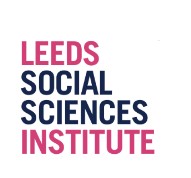 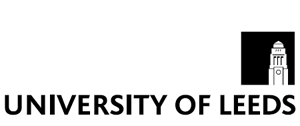 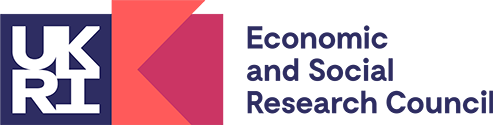 ESRC Impact Acceleration AccountPublic Engagement (PE) Fund Application Form 2019/2023All applicants should consult the Leeds ESRC IAA guidance notes prior to completing this form.The Public Engagement calls run twice a year, please check our IAA timetable prior to completing this Application Form to ensure that we are reviewing PE applications at the panel you wish to submit to. Maximum Page Limit = 8 Pages Please refer to Appendix 2 of the Leeds ESRC IAA guidance notes Anticipated Outputs, Outcomes and Impacts Please refer to the National Coordinating Centre for Public Engagement Guidance here to help you complete the section below. (Question 8 should be a maximum on 1 page)  Will the event or activities require ethical approval? FinancesBreakdown of Project Costs Financial OverviewJustification  Company/External Partner ContributionApplication: Submission and ApprovalTo submit an application, please email a signed electronic copy of the completed application form to Cheryl Harris: C.A.Harris@leeds.ac.uk prior to the IAA deadline date. Relevant ESRC Discipline Lead Applicant Name/Job TitleFaculty/SchoolContact DetailsEmail:                                                                         Tel: Faculty Research and Innovation ManagerContact DetailsEmail:                                                                         TelPartner Company / External Organisation: Business Name and AddressContact Details Email:Tel: Project TitleProposed Start Date End DateTotal amount of IAA funding requested £                                                 £                                                 £                                                 Have you previously received internal funding for a related project?  If yes, please provide detailsType of application  One off Event                                                     Programme of Activities 	 One off Event                                                     Programme of Activities 	 One off Event                                                     Programme of Activities 	If applicable, please detail any previous experience of developing public engagement events/activities  Provide a brief summary (maximum 200 words) of the background research that underpins this application, indicating how this relates to the remit of ESRC.   Provide a short non-confidential plain English summary of the public engagement activities and how these activities will promote the public understanding of social science and enhance impact. (maximum 200 words)This will be placed on the LSSI website if the application is successful.Have you made contact with the PE team regarding this application? If you need support from the team please contact: peteam@leeds.ac.uk Yes  No   If ‘Yes’ please give brief details, including who you have spoken to.Please can I describe how your plans align to the University Public Engagement Strategy (maximum 100 words)Please state the objective(s) of PE activity, your audience(s), planned activity/ies, benefits to audience and academic(s) and how you will evaluate and evidence the activity and its benefits.(maximum 500 words)Anticipated outputse.g. events, activities, resources, products or toolsAnticipated outcomese.g. benefits to stakeholder, citizen, organisation, applicant as a result of the project/placementAnticipated impactse.g. Influencing policies, influencing behaviours, communicating beyond academia Indicators/Proxies e.g. Teach new skills, change behaviours, influence practitioner and policy makers, change standardsHow do you plan to evidence/measure the anticipated Impacts/Outcomes/Proxies Please detail any follow on plans following the event/activities. (maximum 200 words) Provide a brief overview of the company/external partner who will be involved with the event/activities. (maximum 100 words)Provide full financial details of the project, including salary costs, travel and subsistence costs, additional consumables and, any other fees associated with the project/secondment.  Please refer to the IAA guidance for details on eligible costs.2021/22 (£)April – March 2021/22 (£)April – March 2021/22 (£)April – March 2022/23(£)April – March2022/23(£)April – March2022/23(£)April – MarchProject Total (£)Project Total (£)Project Total (£)IAAOtherTotalIAAOtherTotalIAAOtherTotalStaff costs (DI only)Travel & subsistenceEvents/meetingsConsumablesOtherTOTALSource / year2021/22 (£)2022/23 (£)Total (£)Internal – IAA Total requestedInternal – Other (e.g. Faculty)External Partner – Cash External Partner – In-kind Total Value of projectProvide a justification of all resources that are being requested from the ESRC IAA. NOTE: The recruitment of new members of staff must be disclosed. (Max 200 words.)Give brief details of the resources the external partner will contribute to the project (e.g. cash or in-kind contributions such an non-academic staff time, use of meeting rooms) . A letter of support from the external partner(s) also detailing this level of contribution must be submitted alongside this application.SignatureNameDateLead Academic/PIFaculty Research Manger Head of School